DIRECTIONS:  Please type in the requested information, print the form, sign it, scan it, and return it to Gregg.Morgan@azica.gov I AUTHORIZE A ONE TIME CREDIT CARD PAYMENT OF $           American Express		      MasterCard 		      Visa 	Name on Card:       Account Number:       Billing Address:                                  	    Street Address            	Apt. # 	       		 City             	  State         	   ZipExpiration Date:      Card Security Code:        (three or four digits on back of card)Authorizing Signature:___________________________________________________E-Mail Address:       Phone Number:       Payments will display on your credit card statement as “Industrial Commission of Arizona.”For questions, please call the Claims Division at (602) 542-6691.INDUSTRIAL COMMISSION OF ARIZONACLAIMS SEMINAR SPONSORSHIPCREDIT CARD PAYMENT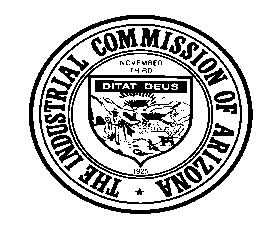 